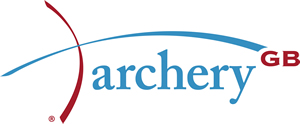 2018 Summer Metrics Results Junior Ladies U10 RecurveJunior Ladies U10 LongbowJunior Ladies U10 BarebowJunior Ladies U12 RecurveJunior Ladies U12 BarebowJunior Ladies U12 CompoundJunior Ladies U14 RecurveJunior Ladies U14 CompoundJunior Ladies U14 BarebowJunior Girls U16 RecurveJunior Girls U16 CompoundJunior Girls U16 BarebowJunior Girls U16 LongbowJunior Ladies U18 RecurveJunior Ladies U18 BarebowJunior Boys U10 RecurveJunior Boys U10 BarebowJunior Boys U10 CompoundJunior Boys U12 RecurveJunior Boys U12 BarebowJunior Boys U14 RecurveJunior Boys U14 CompoundJunior Boys U14 BarebowJunior Boys U16 RecurveJunior Boys U16 CompoundJunior Boys U16 BarebowJunior Boys U18 RecurveNameClubScore10 + XX’s1Harriet CousinBowmen of Pendle and Samlesbury505512Hannah StottValley Bowmen505403Eleanor Bridger-RichardsonWest Essex Junior Bowmen488514Erin McGovernWhitburn Archers34351NameClubScore10 + XX’s1Myah Blakemore-AshBronte Archers24900NameClubScore10 + XX’s1Katie DixonWhitburn Archers524622Lauren MuirWhitburn Archers45941NameClubScore10 + XX’s1Eleanor StottValley Bowmen 67438122Lily PriestnalIsle of Man Archery Club67031133Katie Mundy-GillBowbrook Archers606524Jack KeenRedhill Archers5911425Leah MoyceCleve Archers557746Poppy DunningCleve Archers554967Hannah BakerOverton Black Arrows549548Lexie CarrieBowmen of Burleigh531639Molly AdamsBowmen of Warfield503421Olivia WoolgarBowmen of Warfield4584011Abbey PriorMayflower Archers4563212Emily OldfieldBowmen of Warfield42442NameClubScore10 + XX’s1Imogen SeabornePennine Archers42821NameClubScore10 + XX’s1Patience WoodBebington Archers 68145202Rowen HerdsmanWyke Archers652275NameClubScore10 + XX’s1Jodie BucknerOverton Black Arrows70357272Hannah DevlinBowmen of Warfield67339133Emelia BelshawBowmen of Burleigh67237124Holly SeatonBowmen of Rutland 66731105Tilly AshtonIsle of Man Archery Club66335116Grace WaterhouseRedhill Archers450517Ewan LoftusRedhill Archers274108Yusra AsadRedhill Archers26600NameClubScore10 + XX’s1Grace MitchellBowmen of Warfield51871NameClubScore10 + XX’s1Maizy-Jay EakinsEbbsfleet Academy38130NameClubScore10 + XX’s1Rhiannon EastonNoak Hill Archers66931112Amy RoadknightRedhill Archers5481013Ella ShieldCleve Archers547604Lucy FlannBowmen of Warfield457515Mia StanbrookMayflower Archers388006Lexie LeonardCleve Archers382327Isabelle CunnighamBowmen of Warfield36041NameClubScore10+XX’s1Sophia BoultonCleve Archers7076027NameClubScore10+XX’s1Maisie WilkinsonIvanhoe Archers534102NameClubScore10+XX’s1Maisie WilkinsonIvanhoe Archers35130NameClubScore10+XX’s1Heather Hughes Nethermoss 6432482Hannah EvansBowmen of Burleigh6382373Anna PerkinsCleve Archers5821154Alex CurrumsBebington Archers 5541335Hannah PowellBowmen of Warfield537726Katie RoadknightRedhill Archers528517Esme CaieCleve Archers462318Amelia BoweBowmen of Warfield376229Imogen WaltonBowmen of Warfield34242NameClubScore10+XX’s1Becky ChilcottThe Audco Archers48360NameClubScore10+XX’s1Samuel GulvinNoak Hill Archers66934182Caelan HerdsmanWyke Archers348733Lewis HodsonBowmen of Pendle and Samlesbury30100NameClubScore10+XX’s1Jak JohnsonWhitburn Archers405512Gabriel SchofieldPennine Archers16700NameClubScore10+XX’s1Josh NichollsCleve Archers604110NameClubScore10 + XX’s1Alex Shehata-MorganEvesham Archers68438262Brogan BurkeBowmen of Warfield6101753Joel KerslakeBowmen of Warfield5861374Fin TewsonCleve Archers501515Thomas GrayWyke Archers425606Jayan LuhariaRedhill Archers387307Oscar PreecePennine Archers315108Connor VenediktouBowmen of Warfield261109Tiger BlackburnRedhill Archers14211NameClubScore10 + XX’s1Jovie RobinsonWhitburn Archers5591252Euan O'ConnorPennine Archers501503Alfie WhiteheadPennine Archers405304Salmaan EbrahimBowmen of Pendle & Samlesbury280005Cain WhiteEbbsfleet Academy17200NameClubScore10+XX’s1Barnaby GrandinBowmen of Warfield6021842Will HardyCleve Archers537733Nathan KinradeIsle of Man Archery Club494414Craig RobsonBowmen of Warfield441305Hazara Singh Palray Oakfield Archers 408306Ethan BromleyBurleigh Bowmen35647Samuel GibbonBowmen of Warfield319108Adam WilliamsRedhill Archers308009Jacob CampbellCleve Archers18600NameClubScore10+XX’s1Thomas LaneBramcote Archery Club68742182Finlay ClarkWyke Archers6422073Harry StevensEbbsfleet Academy36510NameClubScore10+XX’s1Joshua HetheringtonBowmen of Warfield486222Harvey SmithEbbsfleet Academy289203Isaac BurtonWhitburn Archers275114Dominykas Burseniene Mayflower Archers18210NameClubScore10+XX’s1Charlie MedhurstRedhill6411672Stephen O'ConnorTRACKSIDE ARCHERS6221443Toby YoungIsle of Man Archery Club5621324toby WigginThe Audco Archers5541045James HillIsle of Man Archery Club488846George CottonBowmen of Pendle and Samlesbury466917Charles WallisBowmen and Pendle and Samlesbury461408Daniel LangMayflower Archers399419Adam ScottEbbsfleet Academy1940010Matthew ThomsonBowmen of Warfield1810011Cody HowellsCleve Archers16900NameClubScore10+XX’s1Sean HaleMayflower Archers5261142James BakerOverton Black Arrows30810NameClubScore10+XX’s1Sipahi SelimEbbsfleet Academy244002Samson SmithEbbsfleet Academy8910NameClubScore10+XX’s1Noah DownsCleve Archers370312Oliver HaymanCleve Archers29820